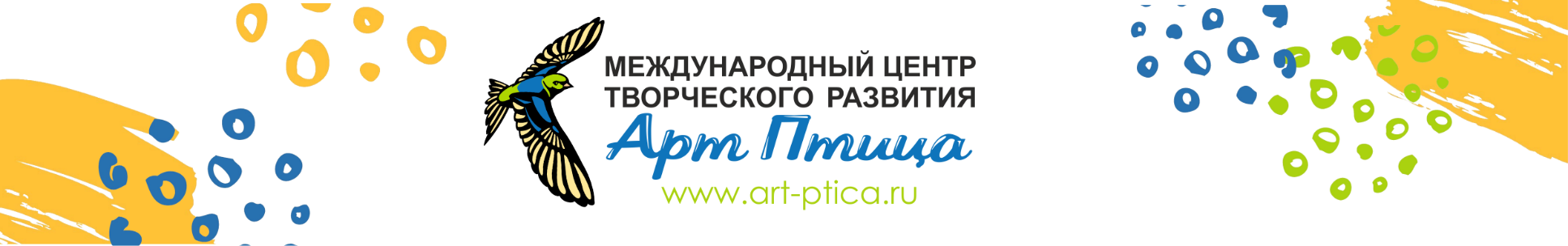 Свидетельство о регистрации СМИ ЭЛ № ФС 77 – 78798 выдано Федеральной службой по надзору в сфере связи, информационных технологий и массовых коммуникаций «Роскомнадзор»адрес: город Тобольск; сайт: www.art-ptica.ru; эл.почта: ap.konkurs@yandex.ru Протокол:Международного творческого конкурса, посвященного 570-летию со дня рождения итальянского художника, учёного Леонардо да Винчи —15 апреля«По стопам великого Леонардо»22.04.2022                                                                                                                        Г. Тобольск Организатор конкурса: СМИ «Международный центр творческого развития «Арт Птица» (Свидетельство о регистрации ЭЛ № ФС 77 – 78798).Место проведения конкурса:  Сетевое издание  https://www.art-ptica.ru/ г.Тобольск Состав Жюри:Председатель: Коробчинская Полина Игоревна – организатор конкурсных проектов СМИ «Арт Птица», искусствовед, Член Международного Союза педагогов-художников, Член Профессионального союза художников России, Член Евразийского художественного союза и Международного музейного фонда, преподаватель высшей квалификационной категории.Члены жюри: Монич Евгений Игоревич – учредитель, главный редактор СМИ «Арт Птица», г. Тобольск.Золотарева Руслана Павловна – Член Творческого Объединения Современных Художников, художник по куклам, основатель x5PORTAL, г. Санкт-ПетербургМашкина Татьяна Михайловна – руководитель метод объединения, Почетный работник, Учитель истории и обществознания ОШ при Посольстве России в ГвинееИнчина Елена Михайловна – преподаватель художественных дисциплин МАОДО «ДШИ им.А.В.Ливна» п. Излучинск, Нижневартовский район, ХМАО-ЮграБумагина Елена Владимировна – воспитатель МАДОУ «Детский сад №112!»Шамшина Любовь Михайловна – Член Союза дизайнеров России, доцент кафедры Дизайн костюма ФГБОУ ВО «РГУ им. А.Н.Косыгина (Технологии. Дизайн. Искусство)» МоскваВолчков Алексей Владимирович – Член Творческого объединения «Полиреализм», член ассоциация художников ДПИ «SAMA” (США), член ТСХР, г. МоскваДолгарева Дарья Юрьевна – Член ТОСХ, член ТСХ ДПИ, член ТСХР, член Евразийского Художественного Союза, г. Санкт-ПетербургТолстиков Филипп Михайлович – Профессиональный фотограф, Член Творческого Объединения Современных Художников, Член APG, Казахстан, город Нур-СултанХаджава Татьяна Ивановна – Заслуженный работник культуры РСО-Алания, Заместитель директора по учебной части, МБУ ДО ДХШ им.С.Д.Тавасиева город ВдадикавказЛилу Рами – член творческого объединения современных художников, член союза дизайнеров Москвы, графический дизайнер, арт-директор Издательство «Клевер»Белоусова Ольга Викторовна – Преподаватель МБУДО «НДХШ» город НевьянскРогозина Ирина Анатольевна – Преподаватель ИЗО МБУ ДО «ДШИ мкр. Донской» г. НовочеркасскИванов Антон Николаевич – Журналист журнала Росфото, почетный член росфото, член ТОСХ, участник множества вставок, Внештатный журналист-фоторепортер журнала РосфотоСпивак Екатерина Борисовна – член СХТО «МИГ», член МЕЖДУНАРОДНОГО ХУДОЖЕСТВЕННОГО ФОНДА, учитель  ГБУ «КРОЦ»Медовщикова Екатерина Евгеньевна – преподаватель МБУ ДО «НДХШ» город НевьянскКочу Анастасия Сергеевна –Преподаватель ГУ ДО «Краснокутская ДХШ им. Г.Д. Криворучко»Зарегистрировано: 67 работ в 8 номинациях.Тема конкурсных работ: Свободная. ПО ИТОГАМ СУДЕЙСКОЙ РАБОТЫ ОПРЕДЕЛЕНЫ:1 – Победитель конкурса;60 – Лауреатов I, II и III степени;6 – Дипломантов за I, II и III место;СПИСОК ПОБЕДИТЕЛЕЙ  КОНКУРСА:№ФИ участника, возраст Название работыКуратор, учреждениеБалл  Спец. номинация «Образ» - портрет, в том числе копииКритерии оценки:Оригинальность творческого замысла и соответствие теме Конкурса;Композиционное и цветовое решение в раскрытии эмоционального или сюжетного образа;Навыки владения художественными средствами, в соответствии с возрастными особенностями;Эстетический вид и оформление работы;Спец. номинация «Образ» - портрет, в том числе копииКритерии оценки:Оригинальность творческого замысла и соответствие теме Конкурса;Композиционное и цветовое решение в раскрытии эмоционального или сюжетного образа;Навыки владения художественными средствами, в соответствии с возрастными особенностями;Эстетический вид и оформление работы;Спец. номинация «Образ» - портрет, в том числе копииКритерии оценки:Оригинальность творческого замысла и соответствие теме Конкурса;Композиционное и цветовое решение в раскрытии эмоционального или сюжетного образа;Навыки владения художественными средствами, в соответствии с возрастными особенностями;Эстетический вид и оформление работы;Спец. номинация «Образ» - портрет, в том числе копииКритерии оценки:Оригинальность творческого замысла и соответствие теме Конкурса;Композиционное и цветовое решение в раскрытии эмоционального или сюжетного образа;Навыки владения художественными средствами, в соответствии с возрастными особенностями;Эстетический вид и оформление работы;7-8 лет7-8 лет7-8 лет7-8 летБелякова Маргарита,8 летЛеонардо да Винчи и его книга 	преподаватель Агапова Елена Борисовна 	МБОУ ДО ДШИ Колышлейского района Пензенской областиДИПЛОМ ЛАУРЕАТА II СТЕПЕНИБизюлева Кристина, 8 лет, Моя Мона-Лиза«Моя Мона-Лиза»,Преподаватель Жигалкина Диана Вячеславовна,ГБУ Досуговый центр Богородское, г. МоскваДИПЛОМ ЛАУРЕАТА I СТЕПЕНИ9-10 лет9-10 лет9-10 лет9-10 летЕлизарва Кира,9 лет	Портрет Моны Лизы 	преподаватель Агапова Елена Борисовна 	МБОУ ДО ДШИ Колышлейского района Пензенской областиДИПЛОМ ЗА I МЕСТОМилованова Варвара,10 лет	Художник эпохи Возрождения 	преподаватель Агапова Елена Борисовна 	МБОУ ДО ДШИ Колышлейского района Пензенской областиДИПЛОМ ЛАУРЕАТА II СТЕПЕНИ11-12 лет11-12 лет11-12 лет11-12 летБуркина Ярослава, 11 лет«Джаконда» 	преподаватель, Гусина Наталья Сергеевна 	Муниципальное учреждение дополнительного образования детская школа искусств №7 муниципального образования города Краснодар, Краснодарский крайДИПЛОМ ЛАУРЕАТА I СТЕПЕНИКорчагина Варвара 11 лет«Дама с горностаем» ДИПЛОМ ЛАУРЕАТА I СТЕПЕНИЛевченко Виктория, 12 летМилена 	преподаватель Баканов Виктор Владимирович 	МБОУ-СОШ № 12 г. Армавир Краснодарского краяДИПЛОМ ЛАУРЕАТА I СТЕПЕНИПолюхина Ангелина,11 летПортрет Леонардо в преклонном возрасте 	преподаватель Агапова Елена Борисовна 	МБОУ ДО ДШИ Колышлейского района Пензенской областиДИПЛОМ ЛАУРЕАТА III СТЕПЕНИ13-14 лет13-14 лет13-14 лет13-14 летБелоцкая София, 13 летЛеонардо - Микс 	преподаватель Кабирова Рамиля Мавлетовна 	МБУ ДО «Детская школа искусств м. А.М. Кузьмина»ДИПЛОМ ЛАУРЕАТА II СТЕПЕНИБрежнева Полина, 14 лет«Автопортрет. Нежность»Преподаватель Михеева Юлия Анатольевна,МБУ ДО «ДХШ № 1» г. ЧерногорскДИПЛОМ ЛАУРЕАТА I СТЕПЕНИЛенько Анна, 14 летДама с горностаем 	преподаватель Чернигов Екатерина Геннадьевна 	МБУ ДО «Детская школа искусств и художественных ремесел» МО г. БратскаДИПЛОМ ЛАУРЕАТА I СТЕПЕНИСоловьева Анна 14 летСеверная красавица 	преподаватель Гульназ Василовна Бадритдинова 	МАУ ДО г. Нижнвартовска «Детская школа искусств №3»ДИПЛОМ ЛАУРЕАТА II СТЕПЕНИЧерных Елизавета 13 летЛизавета 	преподаватель Гульназ Василовна Бадритдинова 	МАУ ДО г. Нижнвартовска «Детская школа искусств №3»ДИПЛОМ ЛАУРЕАТА III СТЕПЕНИЩербинина Александра, 13 летДружок 	преподаватель Гульназ Василовна Бадритдинова 	МАУ ДО г. Нижнвартовска «Детская школа искусств №3»ДИПЛОМ ЛАУРЕАТА II СТЕПЕНИ15-16 лет 15-16 лет 15-16 лет 15-16 лет Арапова Дарья, 16 лет.«Гранатовое ожерелье»Преподаватель Акимушкина Юлия Сергеевна МБУДО ДШИ п. ДунайДИПЛОМ ЛАУРЕАТА II СТЕПЕНИРукосуева Владислава,16 лет«Автопортрет. Взгляд из прошлого»Преподаватель Михеева Юлия Анатольевна,МБУ ДО «ДХШ № 1» г. ЧерногорскДИПЛОМ ПОБЕДИТЕЛЯ КОНКУРСА Рыжова Олеся,15 лет«Автопортрет»Преподаватель Михеева Юлия Анатольевна,МБУ ДО «ДХШ № 1» г. ЧерногорскДИПЛОМ ЛАУРЕАТА I СТЕПЕНИ17-21 год17-21 год17-21 год17-21 годСогомонян Анаид, 17 летПечаль 	педагог Стрелковская Ольга Николаевна 	МАУ ДО «ЦДО «Эрудит» город ГеленджикДИПЛОМ ЛАУРЕАТА I СТЕПЕНИСпец. номинация «Мастерская»Критерии оценки:Оригинальность творческого замысла и соответствие теме Конкурса;Композиционное и цветовое решение в раскрытии эмоционального или сюжетного образа;Навыки владения художественными средствами, в соответствии с возрастными особенностями;Эстетический вид и оформление работы;Спец. номинация «Мастерская»Критерии оценки:Оригинальность творческого замысла и соответствие теме Конкурса;Композиционное и цветовое решение в раскрытии эмоционального или сюжетного образа;Навыки владения художественными средствами, в соответствии с возрастными особенностями;Эстетический вид и оформление работы;Спец. номинация «Мастерская»Критерии оценки:Оригинальность творческого замысла и соответствие теме Конкурса;Композиционное и цветовое решение в раскрытии эмоционального или сюжетного образа;Навыки владения художественными средствами, в соответствии с возрастными особенностями;Эстетический вид и оформление работы;Спец. номинация «Мастерская»Критерии оценки:Оригинальность творческого замысла и соответствие теме Конкурса;Композиционное и цветовое решение в раскрытии эмоционального или сюжетного образа;Навыки владения художественными средствами, в соответствии с возрастными особенностями;Эстетический вид и оформление работы;5-6 лет5-6 лет5-6 лет5-6 летПавлова Елизавета, 6 лет«Мой необитаемый остров» 	преподаватель Джикаева Мадина Михайловна 	«Волшебная страна» город Санкт-ПетербургДИПЛОМ ЛАУРЕАТА III СТЕПЕНИ9-10 лет9-10 лет9-10 лет9-10 летПолупанова Анастасия ,10 летГениальные изобретения Леонардо да Винчи 	Преподаватель Анварова Ольга Вадимовна 	Домашнее обучение под руководством Анваровой О.В.ДИПЛОМ ЛАУРЕАТА II СТЕПЕНИСараева Ирина,9 лет	Отрисовка лошади для проекта скульптуры 	преподаватель Агапова Елена Борисовна 	МБОУ ДО ДШИ Колышлейского района Пензенской областиДИПЛОМ ЗА I МЕСТО11-12 лет11-12 лет11-12 лет11-12 летКамеева Ильнара,12 летХудожник за работой 	преподаватель Агапова Елена Борисовна 	МБОУ ДО ДШИ Колышлейского района Пензенской областиДИПЛОМ ЛАУРЕАТА III СТЕПЕНИМонахов Игорь, 12 лет«Мой фантастический мир» 	преподаватель Джикаева Мадина Михайловна 	«Волшебная страна» город Санкт-ПетербургДИПЛОМ ЗА I МЕСТОПривалова Виктория, 11 лет«Путешественники» Преподаватель Пономарёва Марианна Аскольдовна, МАУ ДО «ОДШИ №3» город Братск, Иркутская областьДИПЛОМ ЛАУРЕАТА II СТЕПЕНИСилантьева Вероника,11 летВстретил вдохновенную музу 	преподаватель Агапова Елена Борисовна 	МБОУ ДО ДШИ Колышлейского района Пензенской областиДИПЛОМ ЗА I МЕСТОТкачёва Софья, 11 лет	Микеланджело за работой 	преподаватель Агапова Елена Борисовна 	МБОУ ДО ДШИ Колышлейского района Пензенской областиДИПЛОМ ЛАУРЕАТА I СТЕПЕНИ13-14 лет13-14 лет13-14 лет13-14 летЕремина Елена 13 лет«Юноша в испанском костюме» 	преподаватель Гульназ Василовна Бадритдинова 	МАУ ДО г. Нижнвартовска «Детская школа искусств №3»ДИПЛОМ ЛАУРЕАТА II СТЕПЕНИКатанов Вячеслав,14 лет«Контрастный натюрморт»Преподаватель Михеева Юлия Анатольевна,МБУ ДО «ДХШ № 1» г. ЧерногорскДИПЛОМ ЛАУРЕАТА I СТЕПЕНИТирская Яна, 14 лет«В мастерской» преп. Пономарёва Любовь ИннокентьевнаМАУ ДО «ОДШИ №3» МО г. БратскаДИПЛОМ ЛАУРЕАТА III СТЕПЕНИ15-16 лет15-16 лет15-16 лет15-16 летБабичев Дмитрий, 16 лет«Мечты о далёких галактиках» Преподаватель Пономарёва Марианна Аскольдовна, МАУ ДО «ОДШИ №3» город Братск, Иркутская областьДИПЛОМ ЛАУРЕАТА I СТЕПЕНИПолякова Полина, 16 лет«Ученый» Преподаватель Пономарёва Марианна Аскольдовна, МАУ ДО «ОДШИ №3» город Братск, Иркутская областьДИПЛОМ ЛАУРЕАТА I СТЕПЕНИСергей Черников, 16 летТайные знания Леонардо да Винчи: скрытые знаки и египетские символы в творчестве Леонардо да Винчи. 	Преподаватель Клюева Елена Александровна 	Художественная школа-студия «ЛЕОНАРДО» город Санкт-ПетербургДИПЛОМ ЛАУРЕАТА II СТЕПЕНИЧеремных Полина, 15 летЛеонардо да Винчи - мечтатель, художник и учёный 	Преподаватель Клюева Елена Александровна 	Художественная школа-студия «ЛЕОНАРДО» город Санкт-ПетербургДИПЛОМ ЗА I МЕСТОЧернова Алёна 15 лет«За работой»преп. Пономарёва Любовь ИннокентьевнаМАУ ДО «ОДШИ №3» МО г. БратскаДИПЛОМ ЛАУРЕАТА I СТЕПЕНИИзобразительное искусствоКритерии оценки:Оригинальность творческого замысла и соответствие теме Конкурса;Композиционное и цветовое решение в раскрытии эмоционального или сюжетного образа;Навыки владения художественными средствами, в соответствии с возрастными особенностями;Эстетический вид и оформление работы;Изобразительное искусствоКритерии оценки:Оригинальность творческого замысла и соответствие теме Конкурса;Композиционное и цветовое решение в раскрытии эмоционального или сюжетного образа;Навыки владения художественными средствами, в соответствии с возрастными особенностями;Эстетический вид и оформление работы;Изобразительное искусствоКритерии оценки:Оригинальность творческого замысла и соответствие теме Конкурса;Композиционное и цветовое решение в раскрытии эмоционального или сюжетного образа;Навыки владения художественными средствами, в соответствии с возрастными особенностями;Эстетический вид и оформление работы;Изобразительное искусствоКритерии оценки:Оригинальность творческого замысла и соответствие теме Конкурса;Композиционное и цветовое решение в раскрытии эмоционального или сюжетного образа;Навыки владения художественными средствами, в соответствии с возрастными особенностями;Эстетический вид и оформление работы;11-12 лет11-12 лет11-12 лет11-12 летМелешкина Вероника, 12 летЛеонардо с учеником Франческо Мельци на пути в Кло-Лосе 	Преподаватель Клюева Елена Александровна 	Художественная школа-студия «ЛЕОНАРДО» город Санкт-ПетербургДИПЛОМ ЛАУРЕАТА I СТЕПЕНИСереда Мария 12 лет«Натюрморт с вазой» Преподаватель Климов Вадим Борисович МАУ ДО “ДХШИ” г.ЧелябинскДИПЛОМ ЛАУРЕАТА I СТЕПЕНИ13-14 лет13-14 лет13-14 лет13-14 летБагурина Полина 13 летМасленица 	преподаватель Гульназ Василовна Бадритдинова 	МАУ ДО г. Нижнвартовска «Детская школа искусств №3»ДИПЛОМ ЛАУРЕАТА I СТЕПЕНИБайдина Мария 13 лет«В открытом космосе»  преп. Пономарёва Любовь ИннокентьевнаМАУ ДО «ОДШИ №3» МО г. БратскаДИПЛОМ ЛАУРЕАТА I СТЕПЕНИБохан Надежда, 13 лет«Прогулка по Луне» Преподаватель Пономарёва Марианна Аскольдовна, МАУ ДО «ОДШИ №3» город Братск, Иркутская областьДИПЛОМ ЛАУРЕАТА I СТЕПЕНИВласенко Екатерина 14 летКраса Севера 	преподаватель Гульназ Василовна Бадритдинова 	МАУ ДО г. Нижнвартовска «Детская школа искусств №3»ДИПЛОМ ЛАУРЕАТА II СТЕПЕНИВолкова София 13 летСбор ягод 	преподаватель Гульназ Василовна Бадритдинова 	МАУ ДО г. Нижнвартовска «Детская школа искусств №3»ДИПЛОМ ЛАУРЕАТА III СТЕПЕНИГусева Анастасия, 14 лет«Механический дом» Преподаватель Пономарёва Марианна Аскольдовна, МАУ ДО «ОДШИ №3» город Братск, Иркутская областьДИПЛОМ ЛАУРЕАТА I СТЕПЕНИДаутова Карина, 13 лет	Носач 	преподаватель Гульназ Василовна Бадритдинова 	МАУ ДО г. Нижнвартовска «Детская школа искусств №3»ДИПЛОМ ЛАУРЕАТА II СТЕПЕНИДемина Екатерина, 13 летНиколай 2 	преподаватель Гульназ Василовна Бадритдинова 	МАУ ДО г. Нижнвартовска «Детская школа искусств №3»ДИПЛОМ ЛАУРЕАТА II СТЕПЕНИДубровина Кристина, 13 летСтойбище ханты 	преподаватель Гульназ Василовна Бадритдинова 	МАУ ДО г. Нижнвартовска «Детская школа искусств №3»ДИПЛОМ ЛАУРЕАТА I СТЕПЕНИИльенко Вероника, 13 лет	День Ивана Купалы 	преподаватель Гульназ Василовна Бадритдинова 	МАУ ДО г. Нижнвартовска «Детская школа искусств №3»ДИПЛОМ ЛАУРЕАТА I СТЕПЕНИКобзарь Виктория 13 лет	Северяне 	преподаватель Гульназ Василовна Бадритдинова 	МАУ ДО г. Нижнвартовска «Детская школа искусств №3»ДИПЛОМ ЛАУРЕАТА II СТЕПЕНИКудренко София 13 лет	Бал 	преподаватель Гульназ Василовна Бадритдинова 	МАУ ДО г. Нижнвартовска «Детская школа искусств №3»ДИПЛОМ ЛАУРЕАТА III СТЕПЕНИЛазарова Кира, 13 летШаманка 	Преподаватель Бадритдинова Гульназ Василовна 	МАУДО г. Нижневартовска «ДШИ N3»ДИПЛОМ ЛАУРЕАТА II СТЕПЕНИЛевадская Ангелина 14 летМы поедем, мы помчимся на оленях утром ранним.. 	преподаватель Гульназ Василовна Бадритдинова 	МАУ ДО г. Нижнвартовска «Детская школа искусств №3»ДИПЛОМ ЛАУРЕАТА III СТЕПЕНИПавина Ксения 13 лет	Видение отроку Варфоломею. Копия. 	преподаватель Гульназ Василовна Бадритдинова 	МАУ ДО г. Нижнвартовска «Детская школа искусств №3»ДИПЛОМ ЛАУРЕАТА I СТЕПЕНИПопова Елизавета 13 летМасленица 	преподаватель Гульназ Василовна Бадритдинова 	МАУ ДО г. Нижнвартовска «Детская школа искусств №3»ДИПЛОМ ЛАУРЕАТА II СТЕПЕНИРассохина Анастасия,13 летзаслуги архитектуры 	Классен Кристина Сергеевна 	МБОУ СОШ №9ДИПЛОМ ЛАУРЕАТА III СТЕПЕНИРахмангулова Иляна 14 летЗа ягодами 	преподаватель Гульназ Василовна Бадритдинова 	МАУ ДО г. Нижнвартовска «Детская школа искусств №3»ДИПЛОМ ЛАУРЕАТА III СТЕПЕНИСалаватова Аделина 13 летПредновогоднее настроение 	преподаватель Гульназ Василовна Бадритдинова 	МАУ ДО г. Нижнвартовска «Детская школа искусств №3»ДИПЛОМ ЛАУРЕАТА III СТЕПЕНИФурманова Наталья 14 летЗолушка 	преподаватель Гульназ Василовна Бадритдинова 	МАУ ДО г. Нижнвартовска «Детская школа искусств №3»ДИПЛОМ ЛАУРЕАТА III СТЕПЕНИШачнева Полина 13 летВечер. Копия. 	преподаватель Гульназ Василовна Бадритдинова 	МАУ ДО г. Нижнвартовска «Детская школа искусств №3»ДИПЛОМ ЛАУРЕАТА III СТЕПЕНИВзрослые Взрослые Взрослые Взрослые Силантьева Алёна ВалерьевнаСердцу милые места 	преподаватель 	ГБУДОСО «НТ ДХШ» город Нижняя ТураДИПЛОМ ЛАУРЕАТА I СТЕПЕНИСкульптура, лепка и керамика Критерии оценки:Оригинальность творческого замысла и соответствие теме Конкурса;Пластическое и текстурное решение в раскрытии эмоционального или сюжетного образа;Композиционное и колористическое решение (пластилиновые картины, рельефы и т.д.)Навыки владения средствами моделирования и лепки, в соответствии с возрастными особенностями;Эстетический вид работы;Скульптура, лепка и керамика Критерии оценки:Оригинальность творческого замысла и соответствие теме Конкурса;Пластическое и текстурное решение в раскрытии эмоционального или сюжетного образа;Композиционное и колористическое решение (пластилиновые картины, рельефы и т.д.)Навыки владения средствами моделирования и лепки, в соответствии с возрастными особенностями;Эстетический вид работы;Скульптура, лепка и керамика Критерии оценки:Оригинальность творческого замысла и соответствие теме Конкурса;Пластическое и текстурное решение в раскрытии эмоционального или сюжетного образа;Композиционное и колористическое решение (пластилиновые картины, рельефы и т.д.)Навыки владения средствами моделирования и лепки, в соответствии с возрастными особенностями;Эстетический вид работы;Скульптура, лепка и керамика Критерии оценки:Оригинальность творческого замысла и соответствие теме Конкурса;Пластическое и текстурное решение в раскрытии эмоционального или сюжетного образа;Композиционное и колористическое решение (пластилиновые картины, рельефы и т.д.)Навыки владения средствами моделирования и лепки, в соответствии с возрастными особенностями;Эстетический вид работы;13-14 лет13-14 лет13-14 лет13-14 летЧерепанова Виктория, 14 летВозрождение. Ангел на окне 	преподаватель Лопаев Юрий Николаевич 	МБОУ ДО «ПДХШ» город ПервоуральскДИПЛОМ ЛАУРЕАТА I СТЕПЕНИ15-16 лет15-16 лет15-16 лет15-16 летРизванова Карина, 15 лет	Возрождение. Песнь ангела. 	преподаватель Лопаев Юрий Николаевич 	МБОУ ДО «ПДХШ» город ПервоуральскДИПЛОМ ЛАУРЕАТА II СТЕПЕНИМетодические разработкиКритерии оценки:Соответствие теме Конкурса;Качество оформления и наглядность материала;Формулировка актуальности, цели, задач;Оригинальность позиции автора (наличие собственной точки зрения на полученные результаты);Эстетический вид работы;Методические разработкиКритерии оценки:Соответствие теме Конкурса;Качество оформления и наглядность материала;Формулировка актуальности, цели, задач;Оригинальность позиции автора (наличие собственной точки зрения на полученные результаты);Эстетический вид работы;Методические разработкиКритерии оценки:Соответствие теме Конкурса;Качество оформления и наглядность материала;Формулировка актуальности, цели, задач;Оригинальность позиции автора (наличие собственной точки зрения на полученные результаты);Эстетический вид работы;Методические разработкиКритерии оценки:Соответствие теме Конкурса;Качество оформления и наглядность материала;Формулировка актуальности, цели, задач;Оригинальность позиции автора (наличие собственной точки зрения на полученные результаты);Эстетический вид работы;Клюева Елена АлександровнаКак привить детям любовь к истории и истории искусства. Cоздание работающих творческих сценариев для постановки театральных сцен и для представления «живых картин» по мотивам жизни и творчества великих художников и их произведений 	Художественная школа-студия «ЛЕОНАРДО» город Санкт-ПетербургДИПЛОМ ЛАУРЕАТА I СТЕПЕНИПрезентации и исследовательские проектыКритерии оценки:Оригинальность раскрытия темы Конкурса;Полнота и информативность материала, логичность структуры материала;Качество оформления и наглядность материала;Эстетический вид работы;Презентации и исследовательские проектыКритерии оценки:Оригинальность раскрытия темы Конкурса;Полнота и информативность материала, логичность структуры материала;Качество оформления и наглядность материала;Эстетический вид работы;Презентации и исследовательские проектыКритерии оценки:Оригинальность раскрытия темы Конкурса;Полнота и информативность материала, логичность структуры материала;Качество оформления и наглядность материала;Эстетический вид работы;Презентации и исследовательские проектыКритерии оценки:Оригинальность раскрытия темы Конкурса;Полнота и информативность материала, логичность структуры материала;Качество оформления и наглядность материала;Эстетический вид работы;Сокольская Анастасия, 14 летСвятая Анна с Мадонной и младенцем Христом 	преподаватель Петрушина К.В. 	ГБУДО г. Москвы «Первая московская школа искусств им. Л.Н. Оборина»ДИПЛОМ ЛАУРЕАТА II СТЕПЕНИСергей Черников, 16 летРасшифровываю код да Винчи: в поисках скрытых знаков, шифров, масонских и египетских символов и предсказаний в творчестве Леонардо да Винчи 	Куратор Клюева Елена Александровна 	Художественная школа-студия «ЛЕОНАРДО» город Санкт-ПетербургУточнение оп работе.Театральный и исторический образ по картинеКритерии оценки:Оригинальность творческого замысла и соответствие теме Конкурса;Пластическое, текстурное, колористическое решение в раскрытии эмоционального или сюжетного образа;Эстетический вид и оформление работы;Театральный и исторический образ по картинеКритерии оценки:Оригинальность творческого замысла и соответствие теме Конкурса;Пластическое, текстурное, колористическое решение в раскрытии эмоционального или сюжетного образа;Эстетический вид и оформление работы;Театральный и исторический образ по картинеКритерии оценки:Оригинальность творческого замысла и соответствие теме Конкурса;Пластическое, текстурное, колористическое решение в раскрытии эмоционального или сюжетного образа;Эстетический вид и оформление работы;Театральный и исторический образ по картинеКритерии оценки:Оригинальность творческого замысла и соответствие теме Конкурса;Пластическое, текстурное, колористическое решение в раскрытии эмоционального или сюжетного образа;Эстетический вид и оформление работы;Красикова Елизавета, 11 летОживляя историю: в образе архитектора Леонтия Бенуа, построившего дом, из которого «Мадонна Бенуа» «переехала» в Эрмитаж 	Преподаватель Клюева Елена Александровна 	Художественная школа-студия «ЛЕОНАРДО» город Санкт-ПетербургДИПЛОМ ЛАУРЕАТА II СТЕПЕНИПапиева Варя, 10 лет«Живые картины» по мотивам творчества Леонардо да Винчи: Мадонна с цветком («Мадонна Бенуа») кисти Леонардо да Винчи в исторических интерьерах музея-квартиры семьи Бенуа 	Преподаватель Клюева Елена Александровна 	Художественная школа-студия «ЛЕОНАРДО» город Санкт-ПетербургДИПЛОМ ЛАУРЕАТА I СТЕПЕНИПрикладное искусствоКритерии оценки:Оригинальность творческого замысла и соответствие теме Конкурса;Пластическое, текстурное, колористическое решение в раскрытии эмоционального или сюжетного образа;Эстетический вид и оформление работы;Прикладное искусствоКритерии оценки:Оригинальность творческого замысла и соответствие теме Конкурса;Пластическое, текстурное, колористическое решение в раскрытии эмоционального или сюжетного образа;Эстетический вид и оформление работы;Прикладное искусствоКритерии оценки:Оригинальность творческого замысла и соответствие теме Конкурса;Пластическое, текстурное, колористическое решение в раскрытии эмоционального или сюжетного образа;Эстетический вид и оформление работы;Прикладное искусствоКритерии оценки:Оригинальность творческого замысла и соответствие теме Конкурса;Пластическое, текстурное, колористическое решение в раскрытии эмоционального или сюжетного образа;Эстетический вид и оформление работы;Величко Ева, 12 лет«Путешествие на воздушном шаре» 	педагог дополнительного образования Виль Ольга Владимировна 	МБУДО ЦВР «Галактика» город НовосибирскДИПЛОМ ЛАУРЕАТА I СТЕПЕНИРевюк Анастасия, 12 летРазвивающая игрушка «Мышиная семья» 	педагог дополнительного образования Виль Ольга Владимировна 	МБУДО ЦВР «Галактика» город НовосибирскДИПЛОМ ЛАУРЕАТА II СТЕПЕНИ